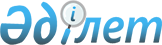 О внесении изменения и дополнения в решение маслихата города Семей от 29 апреля 2020 года № 52/378-VI "Об оказании социальной поддержки по оплате коммунальных услуг и приобретению топлива за счет бюджетных средств специалистам государственных организаций здравоохранения, социального обеспечения, образования, культуры, спорта и ветеринарии, проживающим и работающим в сельских населенных пунктах города Семей"
					
			Утративший силу
			
			
		
					Решение маслихата города Семей Восточно-Казахстанской области от 7 августа 2020 года № 55/397-VI. Зарегистрировано Департаментом юстиции Восточно-Казахстанской области 19 августа 2020 года № 7459. Утратило силу - решением маслихата города Семей Восточно-Казахстанской области от 29 октября 2021 года № 17/112-VII
      Сноска. Утратило силу - решением маслихата города Семей Восточно-Казахстанской области от 29.10.2021 № 17/112-VII (вводится в действие по истечении десяти календарных дней после дня его первого официального опубликования).
      Примечание ИЗПИ.
      В тексте документа сохранена пунктуация и орфография оригинала.
      В соответствии с подпунктом 15) пункта 1 статьи 6 Закона Республики Казахстан от 23 января 2001 года "О местном государственном управлении и самоуправлении в Республике Казахстан и пунктом 5 статьи 18 Закона Республики Казахстан от 8 июля 2005 года "О государственном регулировании развития агропромышленного комплекса и сельских территорий", маслихат города Семей РЕШИЛ:
      1. Внести в решение маслихата города Семей от 29 апреля 2020 года № 52/378-VI "Об оказании социальной поддержки по оплате коммунальных услуги приобретению топлива за счет бюджетных средств специалистам государственных организаций здравоохранения, социального обеспечения, образования, культуры, спорта и ветеринарии, проживающим и работающим в сельских населенных пунктах города Семей" (зарегистрировано в Реестре государственной регистрации нормативных правовых актов за номером 7062, опубликовано в Эталонном контрольном банке нормативных правовых актов Республики Казахстан в электронном виде 15 мая 2020 года) следующее изменение и дополнение:
      2. На государственном языке пункт 1 изложить в следующей редакции:
      "Оказать социальную поддержку по оплате коммунальных услуг и приобретению топлива за счет бюджетных средств, в размере 11,197 месячных расчетных показателей в сумме 31 104 (тридцать одна тысяча сто четыре) тенге, специалистам государственных организаций здравоохранения, социального обеспечения, образования, культуры, спорта и ветеринарии проживающим и работающим в сельских населенных пунктах города Семей, без истребования заявлений от получателей";
      3. пункт 1 на русском языке оставить без изменения;
      4. пункт 2 дополнить подпунктом 4)";
      "4) выплата социальной помощи осуществляется на счета акционерного общества "Казпочты" и банков второго уровня".
      5. Настоящее решение вводится в действие по истечении десяти календарных дней после дня его первого официального опубликования.
					© 2012. РГП на ПХВ «Институт законодательства и правовой информации Республики Казахстан» Министерства юстиции Республики Казахстан
				
      Председатель сессии городского маслихата 

Т. Баймуринов

      Секретарь городского маслихата 

Б. Акжалов
